District Day Recap:“Here’s to all the teachers who are flying under the radar….not  getting much attention. Their engaging lessons aren’t on Twitter. Their cool interactions with kids aren’t captured on YouTube. But they’re still crushing it. And they’re making a difference for a lot of students” I see you ALL.  I see the amazing things you are doing.  Keep it up.  You ARE making a difference.3 Quick, engaging activitiesSketch Notes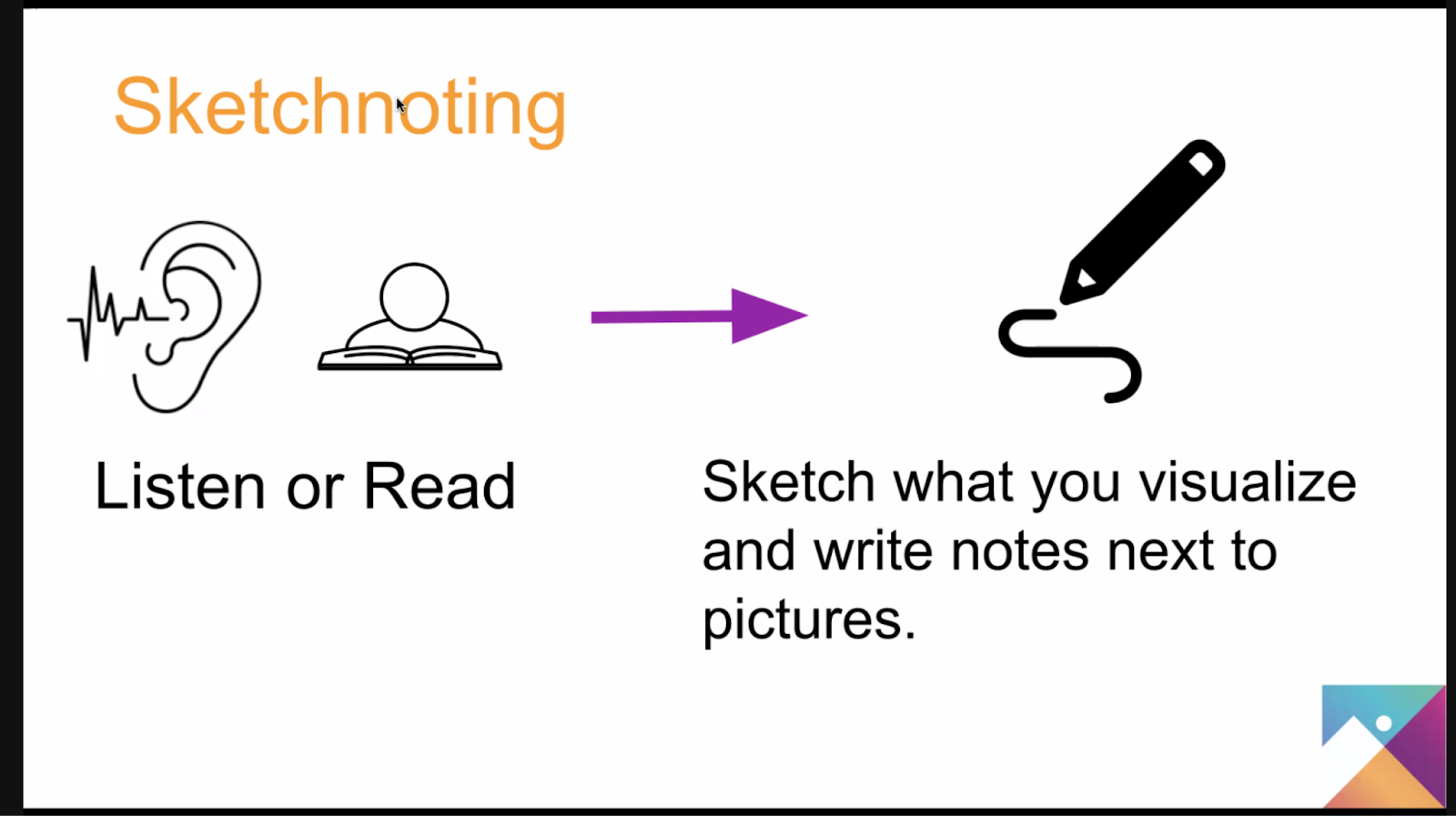 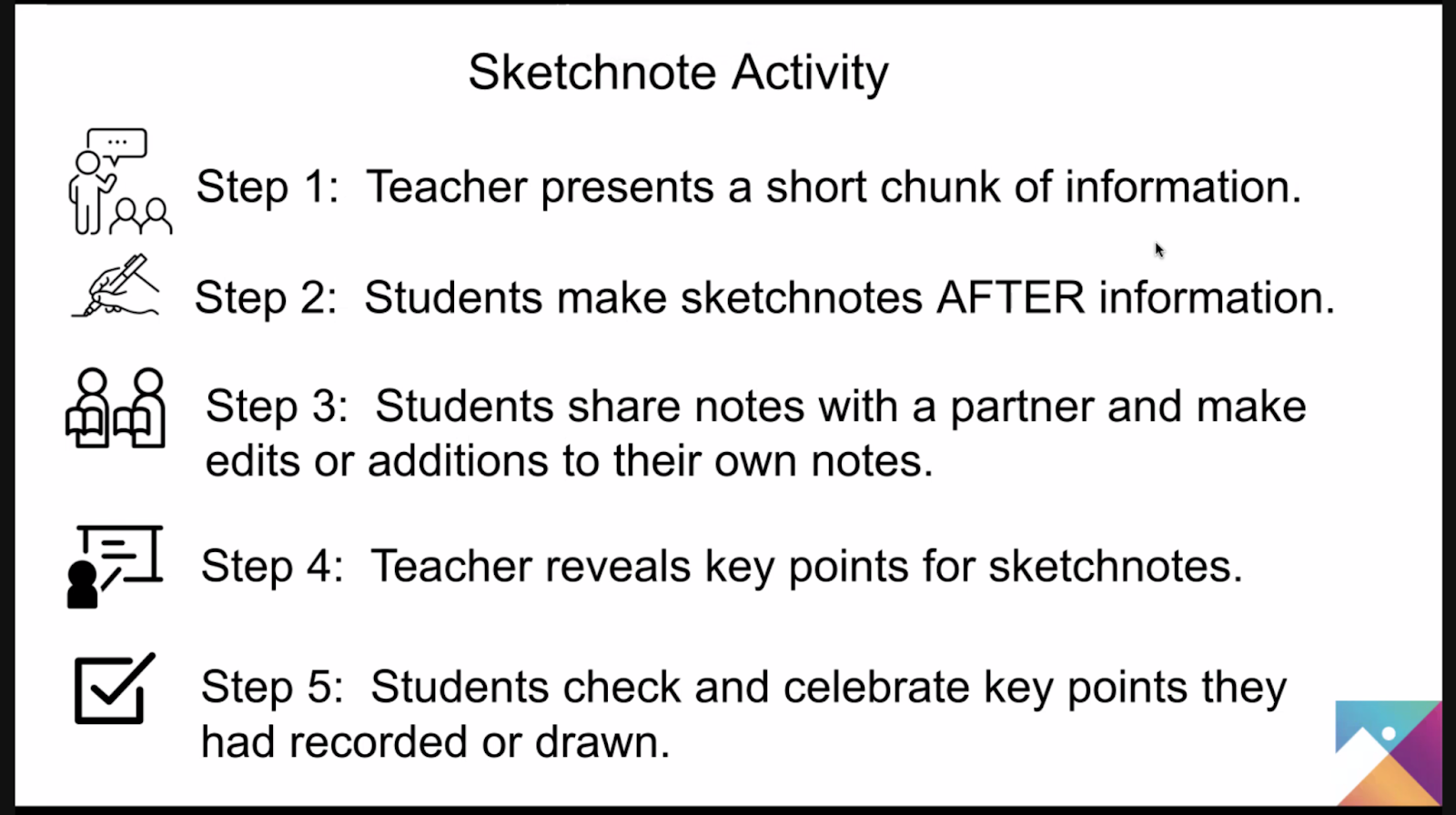 Listen Right https://www.tes.com/en-us/teaching-resource/kagan-structures-14-listen-right-note-taking-page-key-ideas-and-key-points-12264698 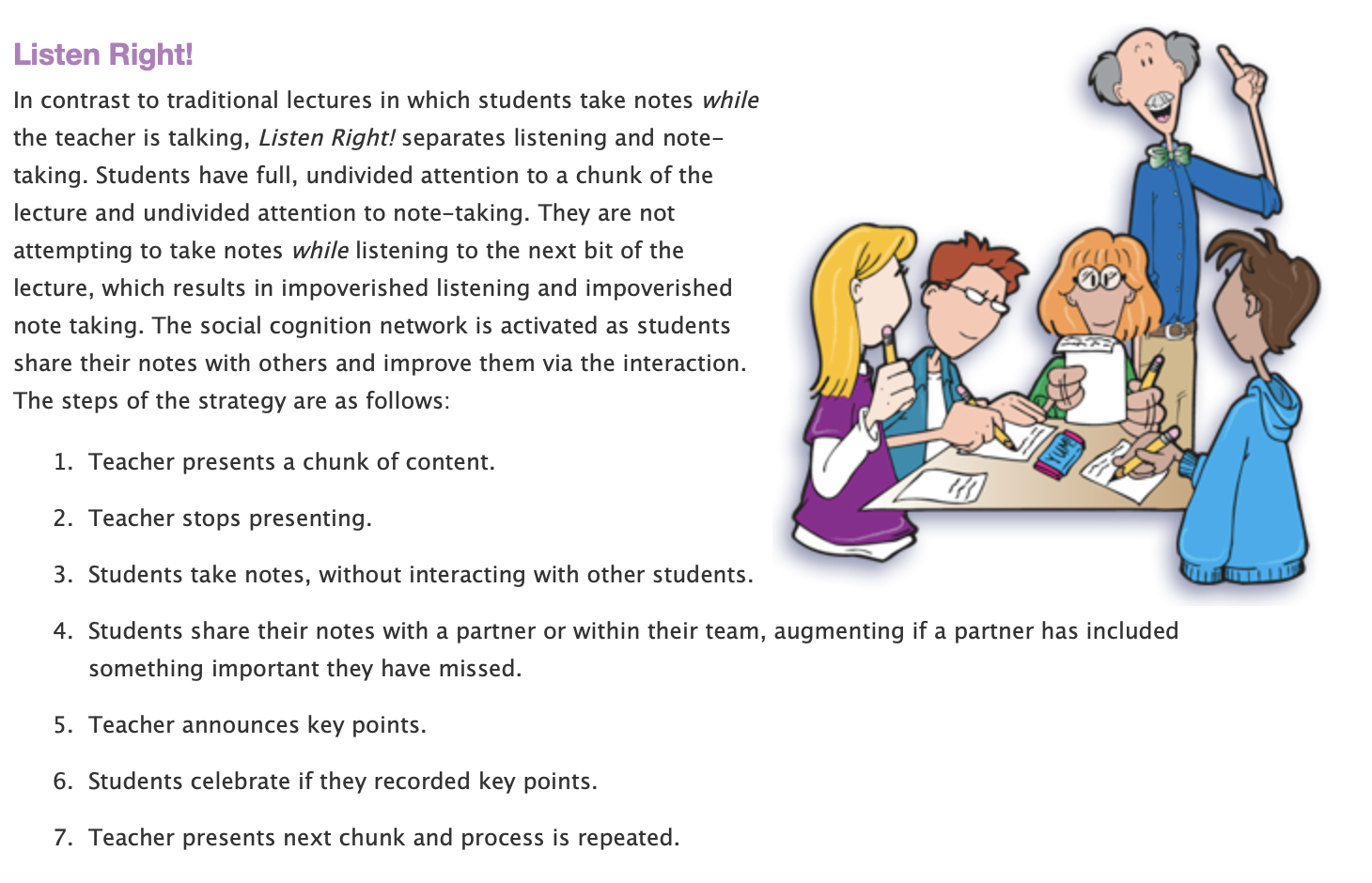 Word, Phrase SentenceOnceOOnce the passage has been read once (either by you or by students), ask students to:Find a mathematical word that captures your attention (unusual, repeated, unknown, powerful, important)Share out words and why, teacher write downFind a phrase that is meaningful to the passageShare out and why, teacher writes downFind a sentence that is meaningful to the passageShare out and why, teacher writes it downUse the words, phrases, and sentences to write a summaryWISR – Teaching WISR, Not Harder 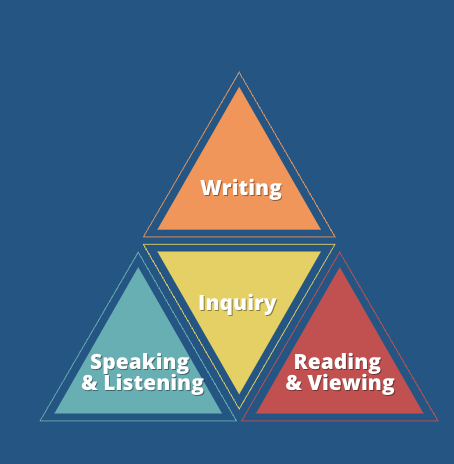 New Teacher Project Findings:Students need consistent opportunities to work on GRADE-APPROPRIATE ASSIGNMENTSStudents need STRONG INSTRUCTION where students do most of the thinking in a lessonStudents need DEEP ENGAGEMENT in what they’re learningTeachers need to include ALL STUDENTS IN THEIR HIGH EXPECTATIONS and believe every student can meet grade-level standards  https://tntp.org/assets/documents/TNTP_The-Opportunity-Myth_Web.pdf We should be incorporating at LEAST ONE element of WISR in every lesson, with a priority on Speaking and ListeningBusiness ItemsMath InventoryFall window: Aug 16th – Sept 13th, if you need to give the assessment outside of the window, your principal must contact Hal SandersonInstructional Guides/Curriculum Maps UpdatesPriority standards highlighted in the year at a glanceNew unit guides for every unit with the following information:Suggested pacingLinks to the unpacked standardsEnd of unit competencies – what students should know by the end of the unitScaffolding in action – suggestions for ways to scaffold each lesson and each part of the lessonPriority lessons are highlightedLinks to resourcesLearning Intentions and Success criteria for each lessonTentative new math pathways for high school: https://docs.google.com/document/d/1HKNVuMB7MHyG64Z_kvGdLSudfCPj0u5QbFn4tKf75C4/edit Math revisions timeline:2023 – 2024 – review and revise2024 – 2025 – adopt and introduce2025 – 2026 - implement2026 – 2027 – assess – Word on the street is that the math assessment will be shifting to a task-based assessment